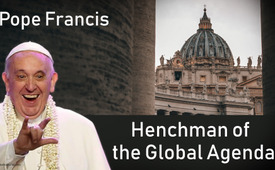 Pope Francis: Henchman of the global agenda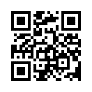 One of the Pope‘s primary tasks is to appoint or dismiss important officials. This means, that he has an influence on world affairs. In the case of Pope Francis, a common thread can be seen. Is he a henchman of the global UN agenda?In the Catholic Church, it is customary for bishops to offer their resignation on their 75th birthday for reasons of age. They are usually still kept in office for two to three more years as a sign of appreciation before the pope accepts their resignation. On November 11, 2023, however, the popular Bishop Joseph Strickland was released at just 65 years old. Unlike other US dioceses, Strickland’s diocese Tyler in Texas had no debt and a relatively large number of young priests. So why was he relieved of his duties ten years before reaching the age limit? 

For it is one of the Pope‘s primary tasks to appoint or dismiss important officials. Beyond all the gestures, announcements and assertions of Pope Francis, a common thread can be seen that reflects his true stance on the issues of the United Nations agenda. This is not only reflected in his personnel decisions as we will see below, but also in his following statements. 

•  Abortion: „It is not necessary to talk about it all the time.“ (2013)
•  Homosexuality: „Who am I to judge?“. (2013)
•  Man-made climate change: „One can only hope for binding forms of energy transition that [...] they can be readily monitored.“ (2023)
•  Migration: „Our response can only be the fruit of a common effort to develop a form of global governance with regard to movements of migration.“ (2020)
•  Pandemic response: „To ensure the majority of people are vaccinated is an act of love.“ (2021)

Pope Francis continually installs promoters of this agenda while dismissing its vocal critics one by one. One of them is Strickland, who speaks out against abortion and the recognition of homosexual communities. In the following is a series of the Pope’s personnel decisions, that make clear how strongly he promotes the global UN agenda. 

1. Pope Francis I. on abortion and the protection of life 
Although Pope Francis publicly presented himself as an opponent to abortion and has referred to abortion as „murder“, he dismissed all members of the „Pontifical Academy for Life“ in 2016, which had been founded to protect human life at any stage. In the meantime, Francis welcomed two outright abortion advocates to the academy: the atheist Mariana Mazzucato and the Anglican moral and pastoral theologian Nigel Biggar, who declares abortion to be legitimate up to the 18th week of pregnancy. In doing so, the Pope supports the agenda of the UN to control and reduce the world‘s population. The UN wants to enforce this globally under the guise of the so-called „rights to reproductive health“, including through access to „safe abortions“. You can find more on this in the programs: “Population Reduction Planned long beforehand“ [www.kla.tv/24891] or „Abortions – Part of a Population Reduction Program? [www.kla.tv/27094]

2. Pope Francis I. on gender ideology and homosexuality
The gender ideology is also part of the UN agenda, that pursues the goal to reduce population by destroying the family as nucleus of a healthy society. Accordingly, homosexuality and gender diversity of the LGBT*Q movement are being massively promoted. You can find more background information on the origins in the documentary „The hidden roots of modern sex education“ [www.kla.tv/7445] 
The Pope is also adapting to this agenda by opening the Church to trans people. The position of the Pope on homosexuality is explained by his personnel decisions. Because anyone who supports it or is even involved in homosexual abuse will be promoted by Pope Francis and only fired, when no other choice is left:

•  Bishops Jozef De Kesel and Matteo Maria Zuppi both spoke out in favor of the Catholic Church recognizing homosexuality. Both were appointed to important positions by Francis and made cardinals. 
•  In 2017, Francis appointed Gustavo Óscar Zanchetta, the Bishop of Oran, to head Apostolic Property Administration at the Vatican, even though he knew, he had abused three seminarians. In 2019, Zanchetta was charged and ultimately sentenced to 4 ½ years in prison for abuse.
•  In 2015, the Pope appointed Juan Barros Madrid as bishop, even though a victim personally told him that same year, that he had been abused in Barros’ presence. The pope only deposed him in 2018, when 34 Chilean bishops forced him to resign in a process that was unique in church history by all offering their resignation. The public prosecutor‘s office in Chile then began investigating on this.
•  In 2013, newly elected Pope Francis appointed Cardinal Theodore McCarrick as his adviser on US bishop appointments, even though he was deposited as Archbishop of Washington a few years earlier following accusations of sexual abuse and was banned from all public activites. Shortly before Francis rehabilitated McCarrick, even the US nuncio Carlo Maria Vigano confirmed the allegations of abuse. But it wasn’t until the New York Times revealed, that McCarrick had sexually abused seminarians, that Francis dismissed him at the age of 88. The trial against McCarrick was dropped due to age reasons.

In contrast to all these personnel decisions by Pope Francis, Cardinal Sarah, who, like Strickland, defends the Church‘s teaching on homosexuality and the traditional family, was given emeritus status [=retired] by the Pope when he reached the age limit. Likewise Carlo Maria Vigano, who fears for his life and has been hiding since his accusations against the Pope were published.

3. Pope Francis I. on Corona
Kla.TV has repeatedly shown the global plans behind the so-called corona pandemic and where the associated vaccination obligation is leading. As head of the sovereign Vatican state, Francis was free to impose measures. His diocese of Rome was the first in the world to ban all religious services. He made the Vatican the only state in the world to exclude all non-vaccinated people and refuse them pay their wages. Francis closed a Benedictine convent because the nuns refused to be vaccinated and he fired Bishop Daniel Fernández Torres of Arecibo at the age of 57. He was the only bishop in Puerto Rico who refused to exclude non-vaccinated believers from his churches. To the contrary, Francis allowed the 79-year-old Cardinal Schönborn, who had turned St. Stephen’s Cathedral in Vienna into a vaccination center, to remain in office four years after reaching retirement age.

4. Pope Francis I. and climate change
The second eco-teaching letter „LAUDATE DEUM“, which was published a few weeks ago, is dedicated to the allegedly irrefutable, man-made climate change. In order to combat it, Pope Francis unequivocally calls for massive interventions in the freedom of nations and people.
Cardinal Müller, who, as a responsible guardian of faith, blocked the draft of the first eco-encyclical as unacceptable, was removed from office at the age of 69. Hans Joachim Schellnhuber, who doesn’t describe himself as a Christian and is a member of the UN Intergovernmental Panel on Climate Change (IPCC), was appointed a lifetime member of the Pontifical Academy of Sciences. In 2015, he co-wrote the first eco-encyclical in the history of the Catholic Church which thesis of man-made climate change was given papal legitimacy for the first time.

This was just part of the personnel decisions made by Pope Francis. It is clear, that anyone who helps implement the UN agenda will be kept in office by Francis. Even in scandals involving criminal acts, the Pope keeps his protective hand over them for as long as possible. Obviously, Francis is prepared to tear up his own roots for the UN agenda by dismissing bishops who are popular with the believers. 

It is extremely important to consider the backgrounds and intentions of the UN agenda. In the program „Affecting EVERYONE: UN Official reveals dark secrets of the UN“, Kla.TV [www.kla.tv/25379] reported, that the ultimate goal of Agenda 2030 is to establish a one-world government with unelected leaders. According to Calin Georgescu, a high-ranking UN official, the United Nations, together with the World Health Organization (WHO) and the World Economic Forum (WEF), are at the heart of this world government. Above that is the international financial oligarchy which completely controls the aforementioned organizations and thus operates from behind the scenes.

The fact, that the Pope risks both, his own integrity and that of the Church for this agenda, means, that he is just as much a tool and henchman of the international financial oligarchs. These are once again becoming apparent as the root of all the bad developments worldwide. Exposing those pulling the strings in all areas is therefore a top priority, as they must be stopped and held accountable. Joseph Strickland stated after his dismissal:
“This is the time for everything now covered to be uncovered, and everything now hidden to be made clear. […] My main crime, then as now, seems to always have been about bringing to light, that which others wanted to remain hidden.“

Dear viewers, this call makes it all the more clear: now is the time for investigative education. What the globalists fear most is the truth. Therefore, help spread the word!

ANECDOTE:
The Cathedral Basilica of “Our Lady of the Rosary“ is located in the Archdiocese of Buenos Aires. A statue of St. Peter, the Apostle, stands at the side entrance. After the halo had already been lost in 2018, lightning struck on December 17, 2023 despite existing lightning rods. The apostle‘s right hand, in which he was holding a key, was torn off. The piquant thing about this is, that the lightning strike not only occurred exactly on the birthday of the current Pope Francis, but also in his birthplace and former diocese, where he served as archbishop and cardinal. What‘s more, the key of St. Peter of all things is regarded as a symbol of papal power.... Does heaven want to say something?from jmrSources:Bishop Strickland:
https://katholisches.info/2023/06/26/bischof-joseph-strickland-von-tyler-im-visier-von-santa-marta/
https://www.youtube.com/watch?v=x_OyrY_r2mY
https://de.wikipedia.org/wiki/Joseph_Edward_Strickland

Final Quote:
https://www.bishopstrickland.com/blog/post/letter-to-the-faithful-november-272023

Migration:
https://www.vatican.va/content/francesco/de/encyclicals/documents/papa-francesco_20201003_enciclica-fratelli-tutti.htmlAbsatz 132

Abortion:
www.nzz.ch/international/urbi-et-orbi-papst-ruft-zu-frieden-im-nahen-osten-auf-und-nennt-abtreibungen-massaker-an-unschuldigen-ld.1772045
tps://katholisches.info/2013/09/20/und-er-weinte-ueber-seinen-papst-papst-franziskus-schweigt-zu-abtreibung-und-homosexualitaet-und-findet-das-gut-so/ht
https://de.wikipedia.org/wiki/P%C3%A4pstliche_Akademie_f%C3%BCr_das_Leben#Kurienreform_2016
https://katholisches.info/2016/11/18/umbau-der-paepstlichen-akademie-fuer-das-leben-mitgliedsstand-wird-zum-jahresende-auf-null-gesetzt/
https://katholisches.info/2017/06/19/akademie-fuer-das-leben-abtreibungsbefuerworter-biggar-direkt-vom-anglikanischen-primas-vorgeschlagen/
https://de.catholicnewsagency.com/news/1988/philosoph-der-abtreibung-befurwortet-zur-papstlichen-akademie-fur-das-leben-berufen
https://katholisches.info/2022/11/08/papst-franziskus-will-mehr-menschlichkeit-und-ernennt-deshalb-eine-abtreibungsbefuerworterin/
https://de.catholicnewsagency.com/news/11902/papst-franziskus-beruft-abtreibungsbefurworterin-in-papstliche-akademie-fur-das-leben

Abortion – UN-strategy on population reduction
www.die-tagespost.de/politik/un-resolution-fordert-zugang-zu-sicherer-abtreibung-art-231879
w/uno-und-abtreibung/ww.boniface-institute.com/de
www.konjunktion.info/2023/12/eugenik-die-jahrzehntelangen-bemuehungen-um-eine-reduzierung-der-weltbevoelkerung-durch-die-organisationen-der-vereinten-nationen/?utm_source=mailpoet&utm_medium=email&utm_campaign=www-konjunktion-info-newsletter-einmal-wochentlich_5
https://de.wikipedia.org/wiki/Reproduktive_Gesundheit_und_Reproduktive_Rechte
www.kla.tv/24095
www.kla.tv/27094

UN and Vatican on gender ideology
https://de.wikipedia.org/wiki/Gender-Mainstreaming
https://ifamnews.com/de/un-stellt-liste-von-gegnern-der-gender-ideologie-zusammen
https://www.zeit.de/gesellschaft/2023-11/vatikan-transpersonen-taufe-homosexualitaet-papst-franziskus
https://www.spiegel.de/politik/ausland/resolution-uno-macht-sich-fuer-homosexuelle-stark-a-769033.html

Homosexuality
https://katholisches.info/2013/11/08/parlament-von-illinois-beschliesst-homo-ehe-wegen-papst-franziskus/
https://de.wikipedia.org/wiki/Jozef_De_Kesel
https://www.maenner.media/gesellschaft/ausland/Matteo-Maria-Zuppi-kardinal/
https://de.wikipedia.org/wiki/Matteo_Maria_Zuppi
https://de.wikipedia.org/wiki/Gustavo_%C3%93scar_Zanchetta
https://katholisches.info/2019/02/23/neues-dokument-zum-fall-zanchetta-belastet-papst-franziskus/
www.spiegel.de/politik/ausland/resolution-uno-macht-sich-fuer-homosexuelle-stark-a-769033.html
www.un.org/depts/german/menschenrechte/erklaerung-lgbt.pdf

Chile 
https://de.wikipedia.org/wiki/Juan_Barros_Madridhttps://en.wikipedia.org/wiki/Karadima_case
https://katholisches.info/2018/02/06/papst-franziskus-wusste-zum-fall-barros-bescheid/
https://katholisches.info/2018/01/12/der-fall-karadima-und-seine-folgen/
https://katholisches.info/2018/05/18/paukenschlag-alle-chilenischen-bischoefe-stellen-aemter-zur-verfuegung/

McCarrick
https://katholisches.info/2018/10/09/vorsitzender-der-us-bischofskonferenz-erneut-bei-papst-franziskus/
https://katholisches.info/2018/03/19/du-bleibst-dort/
https://katholisches.info/2018/09/13/erzbischof-vigano-fuerchtet-um-sein-leben/
https://en.wikipedia.org/wiki/Theodore_McCarrick
https://katholisches.info/2019/08/28/ein-jahr-danach-das-vigano-dossier/
https://katholisches.info/2017/06/19/kardinal-sarah-kritisiert-homohaeretisches-klima-katechismus-nicht-homo-korrekt-zitieren/
https://katholisches.info/2018/05/23/kardinal-sarah-widersetzt-euch-jedem-gesetz-gegen-die-familie/
www.kla.tv/17507
https://de.wikipedia.org/wiki/Robert_Sarah

Corona:
https://katholisches.info/2021/08/18/papst-franziskus-der-impf-propagandist/
https://katholisches.info/2020/03/14/rom-korrigiert-teilweise-die-drastischen-massnahmen/
https://www.vaticannews.va/de/vatikan/news/2021-12/vatikan-strengere-corona-regeln-dekret-parolin-impfung-genesung.html
https://katholisches.info/2022/03/09/papst-franziskus-entlaesst-mutigen-bischof-der-sich-der-impf-apartheid-widersetzte/
https://de.wikipedia.org/wiki/Daniel_Fern%C3%A1ndez_Torres
https://katholisches.info/2022/03/24/benediktinerinnenkloster-wird-geschlossen-weil-ordensfrauen-sich-nicht-impfen-lassen-wollen/
https://katholisches.info/2021/11/16/impfstrasse-stephansdom-durch-zu-viele-sonntagsmessen-beeintraechtigt/
https://katholisches.info/2020/09/03/papst-franziskus-setzt-auch-2021-auf-social-distancing/
https://de.wikipedia.org/wiki/Christoph_Sch%C3%B6nborn

Climate Change:
https://www.vatican.va/content/francesco/de/apost_exhortations/documents/20231004-laudate-deum.html
https://katholisches.info/2015/06/10/oeko-enzyklika-laudato-si-wird-am-18-juni-vorgestellt-ipcc-vertreter-sitzt-am-tisch/
https://katholisches.info/2015/06/18/operation-einbindung-der-katholischen-kirche-in-klima-agenda-gelungen-schellnhuber-neues-pas-mitglied/
https://katholisches.info/2015/05/13/die-versenkte-oeko-enzyklika-papst-franziskus-und-seine-baustellen/
https://de.wikipedia.org/wiki/Gerhard_Ludwig_M%C3%BCller#Pr%C3%A4fekt_der_Kongregation_f%C3%BCr_die_Glaubenslehre_und_Erhebung_zum_Kardinal
https://de.wikipedia.org/wiki/Hans_Joachim_Schellnhuber#Auszeichnungen_und_Mitgliedschaften

Appendix, Stroke of lightning:
https://de.rua.gr/2024/01/05/ein-blitz-schlug-in-die-statue-des-apostels-petrus-in-der-ehemaligen-dioezese-von-papst-franziskus-ein
https://catholicvote.org/lighting-strikes-st-peter-statue-on-pope-francis-birthday-internet-lights-up
https://www.lifesitenews.com/de/news/blitz-peter-statut-papst-franziskus/
https://www.youtube.com/watch?v=63KRxK_In5oab Min 4.50This may interest you as well:Archbishop uncovers „Great Reset“ by means of Covid-19 www.kla.tv/17619

Pope in favor of Climate Inquisition www.kla.tv/27965

„Bishops taking on the smell of wolves“ – Open Letter by Andreas Kirchmair www.kla.tv/21699#CarloMariaVigano-en - CarloMariaVigano - www.kla.tv/CarloMariaVigano-en

#octopus-en - Octopus - www.kla.tv/octopus-en

#WEF-en - WEF - www.kla.tv/WEF-enKla.TV – The other news ... free – independent – uncensored ...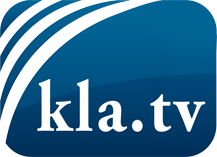 what the media should not keep silent about ...Little heard – by the people, for the people! ...regular News at www.kla.tv/enStay tuned – it’s worth it!Free subscription to our e-mail newsletter here: www.kla.tv/abo-enSecurity advice:Unfortunately countervoices are being censored and suppressed more and more. As long as we don't report according to the ideology and interests of the corporate media, we are constantly at risk, that pretexts will be found to shut down or harm Kla.TV.So join an internet-independent network today! Click here: www.kla.tv/vernetzung&lang=enLicence:    Creative Commons License with Attribution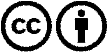 Spreading and reproducing is endorsed if Kla.TV if reference is made to source. No content may be presented out of context.
The use by state-funded institutions is prohibited without written permission from Kla.TV. Infraction will be legally prosecuted.